Vragen uit het Nederlandse havo-eindexamen 2018Vraag 3In 1562 werd de eerste druk uitgegeven van de protestantse ‘deux-aesbijbel’. Deze Nederlandstalige bijbel werd gedrukt in Emden, in Noord-Duitsland. Dat de bijbel in Emden kon worden gedrukt, was het gevolg van de afspraak over de godsdienstpolitiek uit 1555 die Karel V maakte met de Duitse vorsten. Noem deze afspraak en geef aan waardoor het drukken van deze bijbel daardoor wel mogelijk werd in Emden, maar niet in de Nederlanden.Vraag 7Gebruik bron 2. Deze bron is geschikt als illustratie bij twee kenmerkende aspecten van de vroegmoderne tijd. Licht dit toe door:- het kenmerkende aspect van de zestiende eeuw te noemen waarbij deze bron past en- uit te leggen welk kenmerkend aspect van de zeventiende eeuw al in de bron herkenbaar is.Bron 2Jan Huyghen van Linschoten is een Nederlandse zeevaarder, die heeft gevaren in Portugese dienst. Door zijn Portugese contacten heeft hij informatie verzameld over de zeeroute naar China en Japan. Hierover publiceert hij in 1596 een boek, dat veel belangstelling trekt en vele malen wordt herdrukt in de Republiek. Hij schrijft over Korea: ‘Vlak boven Japan, rond de 34ste en 35ste breedtegraad en niet ver van de Chinese kust, ligt nog een groot eiland, namelijk het schiereiland Korea. Hierover hebben we nog geen betrouwbare berichten voor wat betreft de grootte en het volk, noch over de producten die er te vinden zijn.’Voorbeeld van een opgave uit een Duits examenOpgave betreffende het thema ‘Vijanden van het Rijk’ in het Duitse Keizerrijk (deelstaat Sachsen-Anhalt, examen 2010).Interpreteer de bron wat betreft het aspect ‘uitsluiting van vijanden van het rijk’ in het Duitse Rijk.
Voer de volgende taken uit:
- Vat de redenen voor de voorgestelde wetgeving samen.
- Verklaar het begrip ‘specifiek antinationale kenmerken van de sociaaldemocratie’ zoals dat in de bron voorkomt (regel 43).
- Onderzoek de gegeven argumentatie over verwachtingen en beperkingen over één ‘speciale wet’ tegen de sociaaldemocratie, gezien tegen de historische achtergrond.
- Beoordeel de mate waarin de bron de achtergronden voor de bestrijding van de sociaaldemocratie onthult.Materiaal - De motivering achter de socialistenwetOp 18 oktober 1878 werd in de derde lezing in de Rijksdag de ‘wet tegen het schadelijke streven van de sociaaldemocratie’ besproken. Aan zowel het wetsontwerp als aan memorie van toelichting, waarvan hierna een uittreksel volgt, leverde Kanselier Otto von Bismarck belangrijke bijdragen. Spelling en interpunctie van de tekst volgen het origineel.
‘De aspiraties van de sociaaldemocratie zijn gericht op de praktische realisatie van de radicale theorieën van het moderne socialisme en het communisme. Volgens deze theorieën moet de huidige productiewijze worden verworpen als oneconomisch en als een onrechtvaardige uitbuiting van arbeid door kapitaal. Werk moet worden geëmancipeerd van kapitaal, particulier kapitaal moet worden omgezet in collectief kapitaal en individuele productie, gereguleerd door concurrentie, moet worden veranderd in een coöperatieve, geplande productie; het individu moet in de samenleving opgaan.’ De gehele brontekst beslaat ruim drieëneenhalve bladzijde (1420 woorden, 128 regels).Voorbeeld van Engelse examenvragenOCR-examen, eerste helft, onderwerpen: Diachronische studie en Duitsland 1919-1945Afdeling B: Duitsland 1919-1945Vraag 9: Bestudeer de bronnen zorgvuldig en beantwoord de vragen die erop volgen.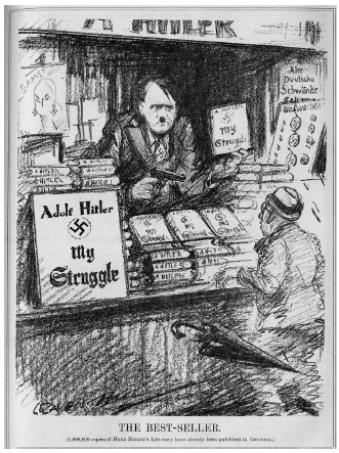 Bron A: Een Britse cartoon gepubliceerd in 1933Bron B: Een Duitse bommenwerper vertrekt met twaalf dozijn bommen van elk tien kilo. Het vliegtuig gaat naar Warschau, het centrum van het internationale Jodendom. Het bombardeert de stad. Bij het opstijgen woog het acht ton, inclusief 1500 kilo brandstof. Bij terugkeer was er nog 250 kilo brandstof over. Wat is het gewicht van het vliegtuig als het leeg is?(Uit een schoolboek dat gebruikt werd in nazi-Duitsland.)Bron C: De geest van het uur moet worden vastgelegd, ook de hele sfeer van discipline. Het programma begint. De Führer rijdt tussen de troepen door naar het paradeterrein. Marsmuziek begint – vrolijke marcherende deuntjes, de camera richt zich liefdevol op de kinderen, allemaal in het wit gekleed, die naast Hitler staan en zo zijn reputatie als ware liefhebber van kinderen versterken –een speciaal camerashot wordt gericht op de vrouwen in het publiek. Nu verschijnt Hitler op het balkon voor de menigte, die uitbarst in een herhaalde ovatie. (Een officieel nazi-verslag van de verfilming van de vieringen voor Hitlers vijftigste verjaardag voor een bioscoopjournaal in 1939.)a) Bestudeer bron A. Wat is de boodschap van de cartoonist? Gebruik de bron en je kennis om je antwoord uit te leggen.b) Bestudeer bron B.
Leg uit hoe deze bron nuttig is als bewijsmateriaal over het naziregime. Gebruik de bron en je kennis om je antwoord uit te leggen.
c) Bestudeer bron C.
'Het naziregime won de steun van het Duitse volk door propaganda.' Gebruik de bron en je kennis om uit te leggen in hoeverre je het eens bent met deze interpretatie.Kies uit vraag 10 en 11 één vraag om te beantwoorden.10 De Weimar-republiek had sterke en zwakke punten.
a Beschrijf in het kort de gebeurtenissen van de Putsch van München.
b Leg uit waarom Stresemann belangrijk was voor de Weimar-republiek.
c Wat was belangrijker in het veroorzaken van de ondergang van de Weimar-republiek: de aantrekkingskracht van de nazi's of de zwakheden van de republiek? Leg je antwoord uit.11 Het leven van veel Duitsers veranderde onder de nazi's.
a Beschrijf in het kort het economisch beleid van de nazi's.
b Leg uit hoe de Tweede Wereldoorlog de levens van het Duitse volk beïnvloedde.
c 'In de periode 1933 tot 1939 verbeterden de levens van de meeste Duitsers.' In hoeverre ben je het eens met deze uitspraak? Leg je antwoord uit.Voorbeeld van een meerkeuzevraag uit een Amerikaans examenCollege Board Advance Placement Exam World History, 2015, afdeling A (meerkeuzevragen), vr 51.‘Acht uur per dag arbeid is genoeg voor elk mens, en onder de juiste regelingen voldoende, om te voorzien in een ruim aanbod van voedsel, kleding en onderdak te bieden, of de benodigdheden om comfortabel te leven. Voor de rest van de tijd heeft elke persoon recht op onderwijs, recreatie en slaap.’ (Robert Owen, Britse fabriekseigenaar en hervormer, 1833.)

Het bovenstaande fragment benadrukt welke van de volgende oplossingen voor de uitbuiting van industriële arbeiders?
A Een radicale verandering in de sociaaleconomische structuur van Europa.
B Afschaffing van het fabriekssysteem en industriële loonarbeid.
C Gratis voedsel, huisvesting en andere benodigdheden voor fabrieksarbeiders.
D Voldoende loon voor fabrieksarbeiders om een compleet en comfortabel leven te leiden.